 Appendix 8.6, JOHSC Request for Information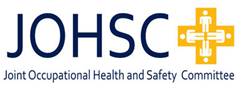 Pursuant to Section 35 of the OHS Act, a written response to this Request for Information is requested within 21 days.Response by ManagementRequest Number: Date Submitted: Date Submitted: Re: Re: Re: Request:Request:Request:Reason(s) for Request:Reason(s) for Request:Reason(s) for Request:Signed: Employee Co-Chair:Signed: Employee Co-Chair:Date:Signed: Employer Co-Chair:Signed: Employer Co-Chair:Date:Response attached:				YES__				NO__If NO, state reason:Response by ManagementResponse by ManagementResponse prepared bySignatureDate